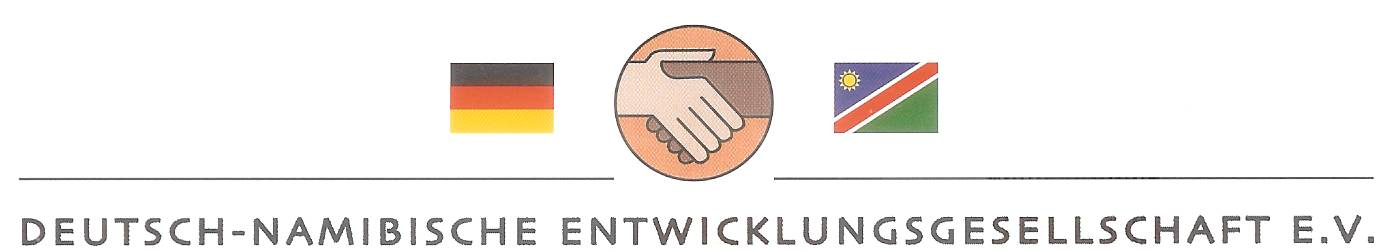 Deutsch-Namibische Entwicklungsgesellschaft. e.V.Postfach 11 0763912 AmorbachGeschäftsführerHiermit beantrage ich meine Mitgliedschaft in derDEUTSCH-NAMIBISCHEN ENTWICKLUNGSGESELLSCHAFT E.V.Postfach 11 07, 63912 Amorbach, Ruf: 09373 – 97 46 11, Fax: 0322-23 72 86 97 – info@dneg.deName / Vorname : 	Anschrift:	Email-Adresse:	Empfehlung von: 		Ich überweise den Jahresbeitrag von derzeit € 65,00 und ggfs. weitere Zuwendungen auf Ihr Konto bei der Sparkasse Amorbach IBAN: DE56 7965 0000 0620 3110 50 	BIC: BYLADEMIML	Ich ermächtige die Deutsch-Namibische Entwicklungsgesellschaft e.V. bis auf Widerruf den Jahresbeitrag  ______€  / zusätzlich einen Betrag von  _______€  ___-mal jährlich von meinem          Konto IBAN:			BIC:			Bank		:Beitrag sowie darüber hinausgehende Zuwendungen sind steuerlich abzugsfähig; Spendenbescheinigungen werden unaufgefordert ausgestellt.______________________________			Ort, Datum	Unterschrift